                              государственное бюджетное общеобразовательное учреждение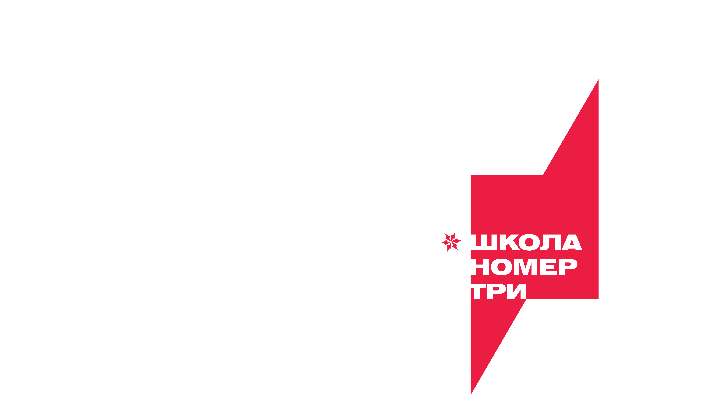 Ненецкого автономного округа «Средняя школа № 3»(ГБОУ НАО «СШ № 3»)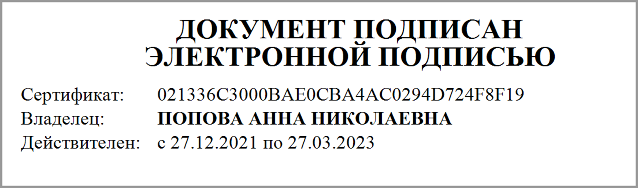 Рабочая программапо алгебредля учащихся 8 классана 2022-2023 уч.год(УМК Вентана-Граф, 2018, А.Г.Мерзляк)                                                                                 2022 годПояснительная запискаРабочая программа по алгебре для 8 класса  разработана с учетом требований ФГОС ООО, утвержденным приказом Министерства образования и науки Российской Федерации от «17»  декабря  . № 1897,  в соответствии с авторской программой А.Г. Мерзляк, В.Б. Полонский, М.С. Якир, Е.В. Буцко (Математика: программы : 5–9 классы А.Г. Мерзляк, В.Б. Полонский, М.С. Якир, Е.В. Буцко /. — М. : Вентана-Граф, 2015. — 112 с.) и УМК:1. Алгебра : 8 класс: учебник для учащихся общеобразовательных учреждений / А.Г. Мерзляк, В.Б. Полонский, М.С. Якир. — М.: Вентана-Граф, 2018 г.2. Алгебра : 8 класс: дидактические материалы: сборник задач и контрольных работ / А.Г. Мерзляк, В.Б. Полонский, М.С. Якир. — М.: Вентана-Граф, 2018.3. Алгебра : 8 класс: рабочая тетрадь №1, №2 / А.Г. Мерзляк, В.Б. Полонский, М.С. Якир. — М.: Вентана-Граф, 2018.4. Алгебра : 8 класс: методическое пособие / А.Г. Мерзляк, В.Б. Полонский, М.С. Якир. — М.: Вентана-Граф, 2019.Программа составлена исходя из следующих целей изучения алгебры в рамках федерального компонента государственного образовательного стандарта  (основного) общего образования в основной школе: 1) в направлении личностного развития• развитие логического и критического мышления, культуры речи, способности к умственному эксперименту;• формирование у учащихся интеллектуальной честности и объективности, способности к преодолению мыслительных стереотипов, вытекающих из обыденного опыта;• воспитание качеств личности, обеспечивающих социальную мобильность, способность принимать самостоятельные решения;• формирование качеств мышления, необходимых для адаптации в современном информационном обществе;• развитие интереса к математическому творчеству и математических способностей;2) в метапредметном направлении• формирование представлений о математике как части общечеловеческой культуры, о значимости математики в развитии цивилизации и современного общества;• развитие представлений о математике как форме описания и методе познания действительности, создание условий для приобретения первоначального опыта математического моделирования;• формирование общих способов интеллектуальной деятельности, характерных для математики и являющихся основой познавательной культуры, значимой для различных сфер человеческой деятельности;3) в предметном направлении• овладение математическими знаниями и умениями, необходимыми для продолжения обучения в старшей школе или иных общеобразовательных учреждениях, изучения смежных дисциплин, применения в повседневной жизни;• создание фундамента для математического развития, формирования механизмов мышления, характерных для математической деятельности.Курс алгебры 7-9 является базовым для математического образования и развития школьников. Одной из основных целей  изучения алгебры является развитие мышления, прежде всего формирование абстрактного  мышления. В процессе изучения алгебры формируется логическое и алгоритмическое мышление, а также такие качества мышления, как сила, гибкость, конструктивность и критичность.Обучение алгебре дает возможность школьникам научиться планировать свою деятельность, критически оценивать её. Принимать самостоятельные решения, отстаивать свои взгляды и убеждения.На реализацию данной программы в соответствии с учебным планом ГБОУ НАО «Средняя школа №3»  отводится в 8 кл – 3час в неделю; 102 час в год.Общая характеристика учебного предметаСодержание курса алгебры в 7-9 классах представлено в виде следующих содержательных разделов: «Алгебра», «Числовые множества», «Функции», «Элементы прикладной математики», «Алгебра в историческом развитии».Содержание раздела «Алгебра» формирует знания о математическом языке, необходимые для  решения математических задач, задач из смежных дисциплин, а также практических задач. Изучение материала способствует формированию у учащихся математического аппарата решения задач с помощью уравнений, систем уравнений и неравенств.Материал данного раздела представлен  в аспекте, способствующем формированию у учащихся умения пользоваться алгоритмами, существенная роль при этом отводится развитию алгоритмического мышления – важной составляющей интеллектуального развития человека.Содержание раздела «Числовые множества» нацелено  на математическое развитие учащихся, формирование у них умения точно, сжато и ясно излагать мысли в устной и письменной речи. Материал раздела развивает понятие о числе, которое связано с изучением действительных чисел.Цель содержания раздела «Функции» - получение школьниками конкретных знаний о функции как важнейшей математической модели для описания и исследования разнообразных процессов и явлений окружающего мира. Соответствующий материал способствует развитию воображения и творческих способностей учащихся, умению использовать различные языки математики (словесный, символический, графический).Содержание раздела «Элементы прикладной математики» раскрывают прикладное и практическое значения математики в современном мире. Материал данного раздела способствует формированию умения представлять и анализировать различную информацию, пониманию вероятностного характера реальных зависимостей. Раздел «Алгебра в историческом развитии» предназначен для формирования представлений о математике как части человеческой культуры, для общего развития школьников, создания культурно - исторической среды обучения.Личностные, предметные и метапредметные результаты освоения содержания курса алгебраСодержание и методический аппарат учебников способствуют формированию у учащихся личностных, метапредметных, предметных результатов обучения, соответствующих требованиям федерального государственного образовательного стандарта основного общего образования.Изучение нового содержания в учебниках сопровождается рассмотрением задач как практического, так и теоретического характера. В учебниках представлена рубрика «Готовимся к изучению новой темы», в которой содержатся необходимые для изучения нового материала задачи, даются рекомендации по подготовке к изучению нового материала (повторению необходимых сведений из пройденного). Это позволяет обучающимся определять цели своего обучения, ставить и формулировать для себя новые задачи в учебе.Упражнения каждого параграфа составляют нескольких рубрик: «Решаем устно», «Упражнения», «Упражнения для повторения», «Готовимся к изучению новой темы», «Учимся делать нестандартные шаги». Система заданий представлена упражнениями различной сложности (четыре уровня сложности), ориентирующими на различные формы деятельности, что помогает учащимся в выборе индивидуальной образовательной траектории. В конце глав приведены итоги, в которых перечислены планируемые результаты обучения; даны задания в тестовой форме «Проверь себя». Умение создавать обобщения, устанавливать аналогии, классифицировать, самостоятельно выбирать основания и критерии для классификации позволяют формировать задания на установление верности утверждения, а также на представление данных в виде таблиц, графиков, диаграмм, на  работу с этими данными. Раздел «Дружим с компьютером», полностью интегрированный и с содержанием учебника, и с содержанием дидактического материала к нему, позволяет учителю организовать учебный процесс на современном уровне с использованием ИКТ. Личностные результаты:воспитание российской гражданской идентичности: патриотизма, уважения к Отечеству, осознания вклада отечественных учёных в развитие мировой науки;ответственное отношение к учению, готовность и способность обучающихся к саморазвитию и самообразованию на основе мотивации к обучению и познанию;осознанный выбор и построение дальнейшей индивидуальной траектории образования на базе ориентировки в мире профессий и профессиональных предпочтений с учётом устойчивых познавательных интересов, а также на основе формирования уважительного отношения к труду, развитие опыта участия в социально значимом труде;умение контролировать процесс и результат учебной и математической деятельности;критичность мышления, инициатива, находчивость, активность при решении математических задач.Метапредметные результаты:умение самостоятельно определять цели своего обучения, ставить и формулировать для себя новые задачи в учёбе, развивать мотивы и интересы своей познавательной деятельности;умение соотносить свои действия с планируемыми результатами, осуществлять контроль своей деятельности в процессе достижения результата, определять способы действий в рамках предложенных условий и требований, корректировать свои действия в соответствии с изменяющейся ситуацией;умение определять понятия, создавать обобщения, устанавливать аналогии, классифицировать, самостоятельно выбирать основания и критерии для классификации;умение устанавливать причинно-следственные связи, строить логическое рассуждение, умозаключение (индуктивное, дедуктивное и по аналогии) и делать выводы;развитие компетентности в области использования информационно-коммуникационных технологий;первоначальные представления об идеях и о методах математики как об универсальном языке науки и техники, о средстве моделирования явлений и процессов;умение видеть математическую задачу в контексте проблемной ситуации в других дисциплинах, в окружающей жизни;умение находить в различных источниках информацию, необходимую для решения математических проблем, и представлять её в понятной форме, принимать решение в условиях неполной или избыточной, точной или вероятностной информации;умение понимать и использовать математические средства наглядности (графики, таблицы, схемы и др.) для иллюстрации, интерпретации, аргументации;умение выдвигать гипотезы при решении задачи, понимать необходимость их проверки;понимание сущности алгоритмических предписаний и умение действовать в соответствии с предложенным алгоритмом.Предметные результаты:осознание значения математики для повседневной жизни человека;представление о математической науке как сфере математической деятельности, об этапах её развития, о её значимости для развития цивилизации;развитие умений работать с учебным математическим текстом (анализировать, извлекать необходимую информацию), точно и грамотно выражать свои мысли с применением математической терминологии и символики, проводить классификации, логические обоснования;владение базовым понятийным аппаратом по основным разделам содержания;практически значимые математические умения и навыки, их применение к решению математических и нематематических задач, предполагающее умения:выполнять вычисления и действия с действительными числами;решать уравнения, неравенства, системы уравнений и неравенств;решать текстовые задачи арифметическим способом и с помощью составления и решения уравнений, систем уравнений и неравенств;изображать фигуры на плоскости;использовать алгебраический «язык» для описания предметов окружающего мира;производить практические расчёты; вычисления с процентами, вычисления с числовыми последовательностями;выполнять тождественные преобразования рациональных выражений;выполнять операции над множествами;исследовать функции и строить их графики;читать и использовать информацию, представленную в виде таблицы, диаграммы (столбчатой или круговой), в графическом виде;решать простейшие комбинаторные задачи.Содержание обучения алгебры 8 классРациональные дроби (42 ч)• Рациональные дроби. Основное свойство рациональной дроби.• Сложение и вычитание рациональных дробей с одинаковыми знаменателями. Сложение и вычитание рациональных дробей с разными знаменателями. Тождественные преобразования рациональных выраженийУмножение и деление рациональных дробей. Возведение рациональной дроби в степень. Тождественные преобразования рациональных выраженийРациональные уравнения. Равносильные уравнения.Степень с целым отрицательным показателем. Свойства степени с целым показателемФункция и её графикОсновная цель – выработать умение выполнять тождественные преобразования рациональных выражений.Так как действия с рациональными дробями существенным образом опираются на действия с многочленами, то в начале темы необходимо повторить с учащимися преобразования целых выражений.Главное место в данной теме занимают алгоритмы действий с дробями. Учащиеся должны понимать, что сумму, разность, произведение и частное дробей всегда можно представить в виде дроби. Приобретаемые в данной теме умения выполнять сложение, вычитание, умножение и деление дробей являются опорными в преобразованиях дробных выражений. Поэтому им следует уделить особое внимание. Нецелесообразно переходить к комбинированным заданиям на все действия с дробями прежде, чем будут усвоены основные алгоритмы. Задания на все действия с дробями не должны быть излишне громоздкими и трудоемкими.При нахождении значений дробей даются задания на вычисления с помощью калькулятора. В данной теме расширяются сведения о статистических характеристиках. Вводится понятие среднего гармонического ряда положительных чисел.Изучение темы завершается рассмотрением свойств графика функции .Квадратные корни (26 ч)Функция y = x2 и её график Квадратные корни. Арифметический квадратный корень. Свойства арифметического квадратного корня. Тождественные преобразования выражений, содержащих квадратные корни.Множество и его элементы. Подмножество. Операции над множествами.Функция и её графикОсновная цель – систематизировать сведения о рациональных числах и дать представление об иррациональных числах, расширив тем самым понятие о числе; выработать умение выполнять преобразования выражений, содержащих квадратные корни.В данной теме учащиеся получают начальное представление о понятии действительного числа. С этой целью обобщаются известные учащимся сведения о рациональных числах. Для введения понятия иррационального числа используется интуитивное представление о том, что каждый отрезок имеет длину и потому каждой точке координатной прямой соответствует некоторое число. Показывается, что существуют точки, не имеющие рациональных абсцисс.При введении понятия корня полезно ознакомить учащихся с нахождением корней с помощью калькулятора.Основное внимание уделяется понятию арифметического квадратного корня и свойствам арифметических квадратных корней. Доказываются теоремы о корне из произведения и дроби, а также тождество , которые получают применение в преобразованиях выражений, содержащих квадратные корни. Специальное внимание уделяется освобождению от иррациональности в знаменателе дроби в выражениях вида  . Умение преобразовывать выражения, содержащие корни, часто используется как в самом курсе алгебры, так и в курсах геометрии, алгебры и начал анализа.Продолжается работа по развитию функциональных представлений учащихся. Рассматриваются функция , ее свойства и график. При изучении функции  показывается ее взаимосвязь с функцией , где x ≥ 0.Квадратные уравнения (24ч)Квадратные уравнения. Решение неполных квадратных уравнений. Формула корней квадратного уравнения. Теорема Виета. Квадратный трёхчлен.Основная цель – выработать умения решать квадратные уравнения и простейшие рациональные уравнения и применять их к решению задач.В начале темы приводятся примеры решения неполных квадратных уравнений. Этот материал систематизируется. Рассматриваются алгоритмы решения неполных квадратных уравнений различного вида.Основное внимание следует уделить решению уравнений вида ах2 + bх + с = 0, где а ≠ 0, с использованием формулы корней. В данной теме учащиеся знакомятся с формулами Виета, выражающими связь между корнями квадратного уравнения и его коэффициентами. Они используются в дальнейшем при доказательстве теоремы о разложении квадратного трехчлена на линейные множители.Учащиеся овладевают способом решения дробных рациональных уравнений, который состоит в том, что решение таких уравнений сводится к решению соответствующих целых уравнений с последующим исключением посторонних корней.Изучение данной темы позволяет существенно расширить аппарат уравнений, используемых для решения текстовых задач.Повторение (10ч)Содержание тем  учебного разделаАлгебра. 8 класс
3 часа в неделю, всего 102 часовКалендарно-тематическое планирование на 2019-2020 учебный год (3 часа в неделю, всего 105 часов)СОГЛАСОВАНО
на МО учителей математикиГБОУ НАО «СШ № 3»
(протокол от 30.08.2022 № 1)УТВЕРЖДЕНО
директор ГБОУ НАО «СШ № 3»
приказ от 30.08.2022 № 137НомерпараграфаСодержание учебного
материалаКоличество часовХарактеристика основных видов деятельности ученика
(на уровне учебных действий)IГлава 1Рациональные выраженияГлава 1Рациональные выражения421Рациональные дроби2Распознавать целые рациональные выражения, дробные рациональные выражения, приводить примеры таких выражений.
Формулировать:
определения: рационального выражения, допустимых значений переменной, тождественно равных выражений, тождества, равносильных уравнений, рационального уравнения, степени с нулевым показателем, степени с целым отрицательным показателем, стандартного вида числа, обратной пропорциональности;
свойства: основное свойство рациональной дроби, свойства степени с целым показателем, уравнений, функции ;
правила: сложения, вычитания, умножения, деления дробей, возведения дроби в степень; условие равенства дроби нулю. 
Доказывать свойства степени с целым показателем. 
Описывать графический метод решения уравнений с одной переменной.
Применять основное свойство рациональной дроби для сокращения и преобразования дробей. Приводить дроби к новому (общему) знаменателю. Находить сумму, разность, произведение и частное дробей. Выполнять тождественные преобразования рациональных выражений.
Решать уравнения с переменной в знаменателе дроби.
Применять свойства степени с целым показателем для преобразования выражений.
Записывать числа в стандартном виде.
Выполнять построение и чтение графика функции2Основное свойство рациональной дроби3Распознавать целые рациональные выражения, дробные рациональные выражения, приводить примеры таких выражений.
Формулировать:
определения: рационального выражения, допустимых значений переменной, тождественно равных выражений, тождества, равносильных уравнений, рационального уравнения, степени с нулевым показателем, степени с целым отрицательным показателем, стандартного вида числа, обратной пропорциональности;
свойства: основное свойство рациональной дроби, свойства степени с целым показателем, уравнений, функции ;
правила: сложения, вычитания, умножения, деления дробей, возведения дроби в степень; условие равенства дроби нулю. 
Доказывать свойства степени с целым показателем. 
Описывать графический метод решения уравнений с одной переменной.
Применять основное свойство рациональной дроби для сокращения и преобразования дробей. Приводить дроби к новому (общему) знаменателю. Находить сумму, разность, произведение и частное дробей. Выполнять тождественные преобразования рациональных выражений.
Решать уравнения с переменной в знаменателе дроби.
Применять свойства степени с целым показателем для преобразования выражений.
Записывать числа в стандартном виде.
Выполнять построение и чтение графика функции3Сложение и вычитание рациональных дробей с одинаковыми знаменателями3Распознавать целые рациональные выражения, дробные рациональные выражения, приводить примеры таких выражений.
Формулировать:
определения: рационального выражения, допустимых значений переменной, тождественно равных выражений, тождества, равносильных уравнений, рационального уравнения, степени с нулевым показателем, степени с целым отрицательным показателем, стандартного вида числа, обратной пропорциональности;
свойства: основное свойство рациональной дроби, свойства степени с целым показателем, уравнений, функции ;
правила: сложения, вычитания, умножения, деления дробей, возведения дроби в степень; условие равенства дроби нулю. 
Доказывать свойства степени с целым показателем. 
Описывать графический метод решения уравнений с одной переменной.
Применять основное свойство рациональной дроби для сокращения и преобразования дробей. Приводить дроби к новому (общему) знаменателю. Находить сумму, разность, произведение и частное дробей. Выполнять тождественные преобразования рациональных выражений.
Решать уравнения с переменной в знаменателе дроби.
Применять свойства степени с целым показателем для преобразования выражений.
Записывать числа в стандартном виде.
Выполнять построение и чтение графика функции4Сложение и вычитание рациональных дробей с разными знаменателями6Распознавать целые рациональные выражения, дробные рациональные выражения, приводить примеры таких выражений.
Формулировать:
определения: рационального выражения, допустимых значений переменной, тождественно равных выражений, тождества, равносильных уравнений, рационального уравнения, степени с нулевым показателем, степени с целым отрицательным показателем, стандартного вида числа, обратной пропорциональности;
свойства: основное свойство рациональной дроби, свойства степени с целым показателем, уравнений, функции ;
правила: сложения, вычитания, умножения, деления дробей, возведения дроби в степень; условие равенства дроби нулю. 
Доказывать свойства степени с целым показателем. 
Описывать графический метод решения уравнений с одной переменной.
Применять основное свойство рациональной дроби для сокращения и преобразования дробей. Приводить дроби к новому (общему) знаменателю. Находить сумму, разность, произведение и частное дробей. Выполнять тождественные преобразования рациональных выражений.
Решать уравнения с переменной в знаменателе дроби.
Применять свойства степени с целым показателем для преобразования выражений.
Записывать числа в стандартном виде.
Выполнять построение и чтение графика функцииКонтрольная работа № 11Распознавать целые рациональные выражения, дробные рациональные выражения, приводить примеры таких выражений.
Формулировать:
определения: рационального выражения, допустимых значений переменной, тождественно равных выражений, тождества, равносильных уравнений, рационального уравнения, степени с нулевым показателем, степени с целым отрицательным показателем, стандартного вида числа, обратной пропорциональности;
свойства: основное свойство рациональной дроби, свойства степени с целым показателем, уравнений, функции ;
правила: сложения, вычитания, умножения, деления дробей, возведения дроби в степень; условие равенства дроби нулю. 
Доказывать свойства степени с целым показателем. 
Описывать графический метод решения уравнений с одной переменной.
Применять основное свойство рациональной дроби для сокращения и преобразования дробей. Приводить дроби к новому (общему) знаменателю. Находить сумму, разность, произведение и частное дробей. Выполнять тождественные преобразования рациональных выражений.
Решать уравнения с переменной в знаменателе дроби.
Применять свойства степени с целым показателем для преобразования выражений.
Записывать числа в стандартном виде.
Выполнять построение и чтение графика функции5Умножение и деление рациональных дробей. Возведение рациональной дроби в степень4Распознавать целые рациональные выражения, дробные рациональные выражения, приводить примеры таких выражений.
Формулировать:
определения: рационального выражения, допустимых значений переменной, тождественно равных выражений, тождества, равносильных уравнений, рационального уравнения, степени с нулевым показателем, степени с целым отрицательным показателем, стандартного вида числа, обратной пропорциональности;
свойства: основное свойство рациональной дроби, свойства степени с целым показателем, уравнений, функции ;
правила: сложения, вычитания, умножения, деления дробей, возведения дроби в степень; условие равенства дроби нулю. 
Доказывать свойства степени с целым показателем. 
Описывать графический метод решения уравнений с одной переменной.
Применять основное свойство рациональной дроби для сокращения и преобразования дробей. Приводить дроби к новому (общему) знаменателю. Находить сумму, разность, произведение и частное дробей. Выполнять тождественные преобразования рациональных выражений.
Решать уравнения с переменной в знаменателе дроби.
Применять свойства степени с целым показателем для преобразования выражений.
Записывать числа в стандартном виде.
Выполнять построение и чтение графика функции6Тождественные преобразования рациональных выражений4Распознавать целые рациональные выражения, дробные рациональные выражения, приводить примеры таких выражений.
Формулировать:
определения: рационального выражения, допустимых значений переменной, тождественно равных выражений, тождества, равносильных уравнений, рационального уравнения, степени с нулевым показателем, степени с целым отрицательным показателем, стандартного вида числа, обратной пропорциональности;
свойства: основное свойство рациональной дроби, свойства степени с целым показателем, уравнений, функции ;
правила: сложения, вычитания, умножения, деления дробей, возведения дроби в степень; условие равенства дроби нулю. 
Доказывать свойства степени с целым показателем. 
Описывать графический метод решения уравнений с одной переменной.
Применять основное свойство рациональной дроби для сокращения и преобразования дробей. Приводить дроби к новому (общему) знаменателю. Находить сумму, разность, произведение и частное дробей. Выполнять тождественные преобразования рациональных выражений.
Решать уравнения с переменной в знаменателе дроби.
Применять свойства степени с целым показателем для преобразования выражений.
Записывать числа в стандартном виде.
Выполнять построение и чтение графика функцииКонтрольная работа № 21Распознавать целые рациональные выражения, дробные рациональные выражения, приводить примеры таких выражений.
Формулировать:
определения: рационального выражения, допустимых значений переменной, тождественно равных выражений, тождества, равносильных уравнений, рационального уравнения, степени с нулевым показателем, степени с целым отрицательным показателем, стандартного вида числа, обратной пропорциональности;
свойства: основное свойство рациональной дроби, свойства степени с целым показателем, уравнений, функции ;
правила: сложения, вычитания, умножения, деления дробей, возведения дроби в степень; условие равенства дроби нулю. 
Доказывать свойства степени с целым показателем. 
Описывать графический метод решения уравнений с одной переменной.
Применять основное свойство рациональной дроби для сокращения и преобразования дробей. Приводить дроби к новому (общему) знаменателю. Находить сумму, разность, произведение и частное дробей. Выполнять тождественные преобразования рациональных выражений.
Решать уравнения с переменной в знаменателе дроби.
Применять свойства степени с целым показателем для преобразования выражений.
Записывать числа в стандартном виде.
Выполнять построение и чтение графика функции7Равносильные уравнения.Рациональные уравнения3Распознавать целые рациональные выражения, дробные рациональные выражения, приводить примеры таких выражений.
Формулировать:
определения: рационального выражения, допустимых значений переменной, тождественно равных выражений, тождества, равносильных уравнений, рационального уравнения, степени с нулевым показателем, степени с целым отрицательным показателем, стандартного вида числа, обратной пропорциональности;
свойства: основное свойство рациональной дроби, свойства степени с целым показателем, уравнений, функции ;
правила: сложения, вычитания, умножения, деления дробей, возведения дроби в степень; условие равенства дроби нулю. 
Доказывать свойства степени с целым показателем. 
Описывать графический метод решения уравнений с одной переменной.
Применять основное свойство рациональной дроби для сокращения и преобразования дробей. Приводить дроби к новому (общему) знаменателю. Находить сумму, разность, произведение и частное дробей. Выполнять тождественные преобразования рациональных выражений.
Решать уравнения с переменной в знаменателе дроби.
Применять свойства степени с целым показателем для преобразования выражений.
Записывать числа в стандартном виде.
Выполнять построение и чтение графика функции8Степень с целым отрицательным показателем4Распознавать целые рациональные выражения, дробные рациональные выражения, приводить примеры таких выражений.
Формулировать:
определения: рационального выражения, допустимых значений переменной, тождественно равных выражений, тождества, равносильных уравнений, рационального уравнения, степени с нулевым показателем, степени с целым отрицательным показателем, стандартного вида числа, обратной пропорциональности;
свойства: основное свойство рациональной дроби, свойства степени с целым показателем, уравнений, функции ;
правила: сложения, вычитания, умножения, деления дробей, возведения дроби в степень; условие равенства дроби нулю. 
Доказывать свойства степени с целым показателем. 
Описывать графический метод решения уравнений с одной переменной.
Применять основное свойство рациональной дроби для сокращения и преобразования дробей. Приводить дроби к новому (общему) знаменателю. Находить сумму, разность, произведение и частное дробей. Выполнять тождественные преобразования рациональных выражений.
Решать уравнения с переменной в знаменателе дроби.
Применять свойства степени с целым показателем для преобразования выражений.
Записывать числа в стандартном виде.
Выполнять построение и чтение графика функции9Свойства степени с целым показателем5Распознавать целые рациональные выражения, дробные рациональные выражения, приводить примеры таких выражений.
Формулировать:
определения: рационального выражения, допустимых значений переменной, тождественно равных выражений, тождества, равносильных уравнений, рационального уравнения, степени с нулевым показателем, степени с целым отрицательным показателем, стандартного вида числа, обратной пропорциональности;
свойства: основное свойство рациональной дроби, свойства степени с целым показателем, уравнений, функции ;
правила: сложения, вычитания, умножения, деления дробей, возведения дроби в степень; условие равенства дроби нулю. 
Доказывать свойства степени с целым показателем. 
Описывать графический метод решения уравнений с одной переменной.
Применять основное свойство рациональной дроби для сокращения и преобразования дробей. Приводить дроби к новому (общему) знаменателю. Находить сумму, разность, произведение и частное дробей. Выполнять тождественные преобразования рациональных выражений.
Решать уравнения с переменной в знаменателе дроби.
Применять свойства степени с целым показателем для преобразования выражений.
Записывать числа в стандартном виде.
Выполнять построение и чтение графика функции10Функция и её график4Распознавать целые рациональные выражения, дробные рациональные выражения, приводить примеры таких выражений.
Формулировать:
определения: рационального выражения, допустимых значений переменной, тождественно равных выражений, тождества, равносильных уравнений, рационального уравнения, степени с нулевым показателем, степени с целым отрицательным показателем, стандартного вида числа, обратной пропорциональности;
свойства: основное свойство рациональной дроби, свойства степени с целым показателем, уравнений, функции ;
правила: сложения, вычитания, умножения, деления дробей, возведения дроби в степень; условие равенства дроби нулю. 
Доказывать свойства степени с целым показателем. 
Описывать графический метод решения уравнений с одной переменной.
Применять основное свойство рациональной дроби для сокращения и преобразования дробей. Приводить дроби к новому (общему) знаменателю. Находить сумму, разность, произведение и частное дробей. Выполнять тождественные преобразования рациональных выражений.
Решать уравнения с переменной в знаменателе дроби.
Применять свойства степени с целым показателем для преобразования выражений.
Записывать числа в стандартном виде.
Выполнять построение и чтение графика функцииКонтрольная работа № 31Распознавать целые рациональные выражения, дробные рациональные выражения, приводить примеры таких выражений.
Формулировать:
определения: рационального выражения, допустимых значений переменной, тождественно равных выражений, тождества, равносильных уравнений, рационального уравнения, степени с нулевым показателем, степени с целым отрицательным показателем, стандартного вида числа, обратной пропорциональности;
свойства: основное свойство рациональной дроби, свойства степени с целым показателем, уравнений, функции ;
правила: сложения, вычитания, умножения, деления дробей, возведения дроби в степень; условие равенства дроби нулю. 
Доказывать свойства степени с целым показателем. 
Описывать графический метод решения уравнений с одной переменной.
Применять основное свойство рациональной дроби для сокращения и преобразования дробей. Приводить дроби к новому (общему) знаменателю. Находить сумму, разность, произведение и частное дробей. Выполнять тождественные преобразования рациональных выражений.
Решать уравнения с переменной в знаменателе дроби.
Применять свойства степени с целым показателем для преобразования выражений.
Записывать числа в стандартном виде.
Выполнять построение и чтение графика функцииГлава 2
Квадратные корни.Действительные числаГлава 2
Квадратные корни.Действительные числа2611Функция y = x2 и её график3Описывать: понятие множества, элемента множества, способы задания множеств; множество натуральных чисел, множество целых чисел, множество рациональных чисел, множество действительных чисел и связи между этими числовыми множествами; связь между бесконечными десятичными дробями и рациональными, иррациональными числами.
Распознавать рациональные и иррациональные числа. Приводить примеры рациональных чисел и иррациональных чисел.
Записывать с помощью формул свойства действий с действительными числами.
Формулировать: 
определения: квадратного корня из числа, арифметического квадратного корня из числа, равных множеств, подмножества, пересечения множеств, объединения множеств;
свойства: функции y = x2, арифметического квадратного корня, функции .
Доказывать свойства арифметического квадратного корня.
Строить графики функций y = x2 и .
Применять понятие арифметического квадратного корня для вычисления значений выражений.Упрощать выражения. Решать уравнения. Сравнивать значения выражений. Выполнять преобразование выражений с применением вынесения множителя из-под знака корня, внесение множителя под знак корня. Выполнять освобождение от иррациональности в знаменателе дроби, анализ соотношений между числовыми множествами и их элементами12Квадратные корни. Арифметический квадратный корень4Описывать: понятие множества, элемента множества, способы задания множеств; множество натуральных чисел, множество целых чисел, множество рациональных чисел, множество действительных чисел и связи между этими числовыми множествами; связь между бесконечными десятичными дробями и рациональными, иррациональными числами.
Распознавать рациональные и иррациональные числа. Приводить примеры рациональных чисел и иррациональных чисел.
Записывать с помощью формул свойства действий с действительными числами.
Формулировать: 
определения: квадратного корня из числа, арифметического квадратного корня из числа, равных множеств, подмножества, пересечения множеств, объединения множеств;
свойства: функции y = x2, арифметического квадратного корня, функции .
Доказывать свойства арифметического квадратного корня.
Строить графики функций y = x2 и .
Применять понятие арифметического квадратного корня для вычисления значений выражений.Упрощать выражения. Решать уравнения. Сравнивать значения выражений. Выполнять преобразование выражений с применением вынесения множителя из-под знака корня, внесение множителя под знак корня. Выполнять освобождение от иррациональности в знаменателе дроби, анализ соотношений между числовыми множествами и их элементами13Множество и его элементы2Описывать: понятие множества, элемента множества, способы задания множеств; множество натуральных чисел, множество целых чисел, множество рациональных чисел, множество действительных чисел и связи между этими числовыми множествами; связь между бесконечными десятичными дробями и рациональными, иррациональными числами.
Распознавать рациональные и иррациональные числа. Приводить примеры рациональных чисел и иррациональных чисел.
Записывать с помощью формул свойства действий с действительными числами.
Формулировать: 
определения: квадратного корня из числа, арифметического квадратного корня из числа, равных множеств, подмножества, пересечения множеств, объединения множеств;
свойства: функции y = x2, арифметического квадратного корня, функции .
Доказывать свойства арифметического квадратного корня.
Строить графики функций y = x2 и .
Применять понятие арифметического квадратного корня для вычисления значений выражений.Упрощать выражения. Решать уравнения. Сравнивать значения выражений. Выполнять преобразование выражений с применением вынесения множителя из-под знака корня, внесение множителя под знак корня. Выполнять освобождение от иррациональности в знаменателе дроби, анализ соотношений между числовыми множествами и их элементами14Подмножество. Операции над множествами2Описывать: понятие множества, элемента множества, способы задания множеств; множество натуральных чисел, множество целых чисел, множество рациональных чисел, множество действительных чисел и связи между этими числовыми множествами; связь между бесконечными десятичными дробями и рациональными, иррациональными числами.
Распознавать рациональные и иррациональные числа. Приводить примеры рациональных чисел и иррациональных чисел.
Записывать с помощью формул свойства действий с действительными числами.
Формулировать: 
определения: квадратного корня из числа, арифметического квадратного корня из числа, равных множеств, подмножества, пересечения множеств, объединения множеств;
свойства: функции y = x2, арифметического квадратного корня, функции .
Доказывать свойства арифметического квадратного корня.
Строить графики функций y = x2 и .
Применять понятие арифметического квадратного корня для вычисления значений выражений.Упрощать выражения. Решать уравнения. Сравнивать значения выражений. Выполнять преобразование выражений с применением вынесения множителя из-под знака корня, внесение множителя под знак корня. Выполнять освобождение от иррациональности в знаменателе дроби, анализ соотношений между числовыми множествами и их элементами15Числовые множества2Описывать: понятие множества, элемента множества, способы задания множеств; множество натуральных чисел, множество целых чисел, множество рациональных чисел, множество действительных чисел и связи между этими числовыми множествами; связь между бесконечными десятичными дробями и рациональными, иррациональными числами.
Распознавать рациональные и иррациональные числа. Приводить примеры рациональных чисел и иррациональных чисел.
Записывать с помощью формул свойства действий с действительными числами.
Формулировать: 
определения: квадратного корня из числа, арифметического квадратного корня из числа, равных множеств, подмножества, пересечения множеств, объединения множеств;
свойства: функции y = x2, арифметического квадратного корня, функции .
Доказывать свойства арифметического квадратного корня.
Строить графики функций y = x2 и .
Применять понятие арифметического квадратного корня для вычисления значений выражений.Упрощать выражения. Решать уравнения. Сравнивать значения выражений. Выполнять преобразование выражений с применением вынесения множителя из-под знака корня, внесение множителя под знак корня. Выполнять освобождение от иррациональности в знаменателе дроби, анализ соотношений между числовыми множествами и их элементами16Свойства арифметического квадратного корня4Описывать: понятие множества, элемента множества, способы задания множеств; множество натуральных чисел, множество целых чисел, множество рациональных чисел, множество действительных чисел и связи между этими числовыми множествами; связь между бесконечными десятичными дробями и рациональными, иррациональными числами.
Распознавать рациональные и иррациональные числа. Приводить примеры рациональных чисел и иррациональных чисел.
Записывать с помощью формул свойства действий с действительными числами.
Формулировать: 
определения: квадратного корня из числа, арифметического квадратного корня из числа, равных множеств, подмножества, пересечения множеств, объединения множеств;
свойства: функции y = x2, арифметического квадратного корня, функции .
Доказывать свойства арифметического квадратного корня.
Строить графики функций y = x2 и .
Применять понятие арифметического квадратного корня для вычисления значений выражений.Упрощать выражения. Решать уравнения. Сравнивать значения выражений. Выполнять преобразование выражений с применением вынесения множителя из-под знака корня, внесение множителя под знак корня. Выполнять освобождение от иррациональности в знаменателе дроби, анализ соотношений между числовыми множествами и их элементами17Тождественные преобразования выражений,
содержащих
квадратные корни5Описывать: понятие множества, элемента множества, способы задания множеств; множество натуральных чисел, множество целых чисел, множество рациональных чисел, множество действительных чисел и связи между этими числовыми множествами; связь между бесконечными десятичными дробями и рациональными, иррациональными числами.
Распознавать рациональные и иррациональные числа. Приводить примеры рациональных чисел и иррациональных чисел.
Записывать с помощью формул свойства действий с действительными числами.
Формулировать: 
определения: квадратного корня из числа, арифметического квадратного корня из числа, равных множеств, подмножества, пересечения множеств, объединения множеств;
свойства: функции y = x2, арифметического квадратного корня, функции .
Доказывать свойства арифметического квадратного корня.
Строить графики функций y = x2 и .
Применять понятие арифметического квадратного корня для вычисления значений выражений.Упрощать выражения. Решать уравнения. Сравнивать значения выражений. Выполнять преобразование выражений с применением вынесения множителя из-под знака корня, внесение множителя под знак корня. Выполнять освобождение от иррациональности в знаменателе дроби, анализ соотношений между числовыми множествами и их элементами18Функция и её график3Описывать: понятие множества, элемента множества, способы задания множеств; множество натуральных чисел, множество целых чисел, множество рациональных чисел, множество действительных чисел и связи между этими числовыми множествами; связь между бесконечными десятичными дробями и рациональными, иррациональными числами.
Распознавать рациональные и иррациональные числа. Приводить примеры рациональных чисел и иррациональных чисел.
Записывать с помощью формул свойства действий с действительными числами.
Формулировать: 
определения: квадратного корня из числа, арифметического квадратного корня из числа, равных множеств, подмножества, пересечения множеств, объединения множеств;
свойства: функции y = x2, арифметического квадратного корня, функции .
Доказывать свойства арифметического квадратного корня.
Строить графики функций y = x2 и .
Применять понятие арифметического квадратного корня для вычисления значений выражений.Упрощать выражения. Решать уравнения. Сравнивать значения выражений. Выполнять преобразование выражений с применением вынесения множителя из-под знака корня, внесение множителя под знак корня. Выполнять освобождение от иррациональности в знаменателе дроби, анализ соотношений между числовыми множествами и их элементамиКонтрольная работа № 41Описывать: понятие множества, элемента множества, способы задания множеств; множество натуральных чисел, множество целых чисел, множество рациональных чисел, множество действительных чисел и связи между этими числовыми множествами; связь между бесконечными десятичными дробями и рациональными, иррациональными числами.
Распознавать рациональные и иррациональные числа. Приводить примеры рациональных чисел и иррациональных чисел.
Записывать с помощью формул свойства действий с действительными числами.
Формулировать: 
определения: квадратного корня из числа, арифметического квадратного корня из числа, равных множеств, подмножества, пересечения множеств, объединения множеств;
свойства: функции y = x2, арифметического квадратного корня, функции .
Доказывать свойства арифметического квадратного корня.
Строить графики функций y = x2 и .
Применять понятие арифметического квадратного корня для вычисления значений выражений.Упрощать выражения. Решать уравнения. Сравнивать значения выражений. Выполнять преобразование выражений с применением вынесения множителя из-под знака корня, внесение множителя под знак корня. Выполнять освобождение от иррациональности в знаменателе дроби, анализ соотношений между числовыми множествами и их элементамиГлава 3Квадратные уравненияГлава 3Квадратные уравнения2419Квадратные уравнения. Решение неполных квадратных уравнений3Распознавать и приводить примеры квадратных уравнений различных видов (полных, неполных, приведённых), квадратных трёхчленов.
Описывать в общем виде решение неполных квадратных уравнений.
Формулировать: 
определения: уравнения первой степени, квадратного уравнения; квадратного трёхчлена, дискриминанта квадратного уравнения 
и квадратного трёхчлена, корня квадратного трёхчлена; биквадратного уравнения;
свойства квадратного трёхчлена;
теорему Виета и обратную ей теорему.
Записывать и доказывать формулу корней квадратного уравнения. Исследовать количество корней квадратного уравнения в зависимости от знака его дискриминанта.
Доказывать теоремы: Виета (прямую и обратную), о разложении квадратного трёхчлена на множители, о свойстве квадратного трёхчлена с отрицательным дискриминантом.
Описывать на примерах метод замены переменной для решения уравнений.Находить корни квадратных уравнений различных видов. Применять теорему Виета и обратную ей теорему. Выполнять разложение квадратного трёхчлена на множители. Находить корни уравнений, которые сводятся к квадратным. Составлять квадратные уравнения и уравнения, сводящиеся к квадратным, являющиеся математическими моделями реальных ситуаций20Формула корней квадратного уравнения4Распознавать и приводить примеры квадратных уравнений различных видов (полных, неполных, приведённых), квадратных трёхчленов.
Описывать в общем виде решение неполных квадратных уравнений.
Формулировать: 
определения: уравнения первой степени, квадратного уравнения; квадратного трёхчлена, дискриминанта квадратного уравнения 
и квадратного трёхчлена, корня квадратного трёхчлена; биквадратного уравнения;
свойства квадратного трёхчлена;
теорему Виета и обратную ей теорему.
Записывать и доказывать формулу корней квадратного уравнения. Исследовать количество корней квадратного уравнения в зависимости от знака его дискриминанта.
Доказывать теоремы: Виета (прямую и обратную), о разложении квадратного трёхчлена на множители, о свойстве квадратного трёхчлена с отрицательным дискриминантом.
Описывать на примерах метод замены переменной для решения уравнений.Находить корни квадратных уравнений различных видов. Применять теорему Виета и обратную ей теорему. Выполнять разложение квадратного трёхчлена на множители. Находить корни уравнений, которые сводятся к квадратным. Составлять квадратные уравнения и уравнения, сводящиеся к квадратным, являющиеся математическими моделями реальных ситуаций21Теорема Виета3Распознавать и приводить примеры квадратных уравнений различных видов (полных, неполных, приведённых), квадратных трёхчленов.
Описывать в общем виде решение неполных квадратных уравнений.
Формулировать: 
определения: уравнения первой степени, квадратного уравнения; квадратного трёхчлена, дискриминанта квадратного уравнения 
и квадратного трёхчлена, корня квадратного трёхчлена; биквадратного уравнения;
свойства квадратного трёхчлена;
теорему Виета и обратную ей теорему.
Записывать и доказывать формулу корней квадратного уравнения. Исследовать количество корней квадратного уравнения в зависимости от знака его дискриминанта.
Доказывать теоремы: Виета (прямую и обратную), о разложении квадратного трёхчлена на множители, о свойстве квадратного трёхчлена с отрицательным дискриминантом.
Описывать на примерах метод замены переменной для решения уравнений.Находить корни квадратных уравнений различных видов. Применять теорему Виета и обратную ей теорему. Выполнять разложение квадратного трёхчлена на множители. Находить корни уравнений, которые сводятся к квадратным. Составлять квадратные уравнения и уравнения, сводящиеся к квадратным, являющиеся математическими моделями реальных ситуацийКонтрольная работа № 51Распознавать и приводить примеры квадратных уравнений различных видов (полных, неполных, приведённых), квадратных трёхчленов.
Описывать в общем виде решение неполных квадратных уравнений.
Формулировать: 
определения: уравнения первой степени, квадратного уравнения; квадратного трёхчлена, дискриминанта квадратного уравнения 
и квадратного трёхчлена, корня квадратного трёхчлена; биквадратного уравнения;
свойства квадратного трёхчлена;
теорему Виета и обратную ей теорему.
Записывать и доказывать формулу корней квадратного уравнения. Исследовать количество корней квадратного уравнения в зависимости от знака его дискриминанта.
Доказывать теоремы: Виета (прямую и обратную), о разложении квадратного трёхчлена на множители, о свойстве квадратного трёхчлена с отрицательным дискриминантом.
Описывать на примерах метод замены переменной для решения уравнений.Находить корни квадратных уравнений различных видов. Применять теорему Виета и обратную ей теорему. Выполнять разложение квадратного трёхчлена на множители. Находить корни уравнений, которые сводятся к квадратным. Составлять квадратные уравнения и уравнения, сводящиеся к квадратным, являющиеся математическими моделями реальных ситуаций22Квадратный трёхчлен3Распознавать и приводить примеры квадратных уравнений различных видов (полных, неполных, приведённых), квадратных трёхчленов.
Описывать в общем виде решение неполных квадратных уравнений.
Формулировать: 
определения: уравнения первой степени, квадратного уравнения; квадратного трёхчлена, дискриминанта квадратного уравнения 
и квадратного трёхчлена, корня квадратного трёхчлена; биквадратного уравнения;
свойства квадратного трёхчлена;
теорему Виета и обратную ей теорему.
Записывать и доказывать формулу корней квадратного уравнения. Исследовать количество корней квадратного уравнения в зависимости от знака его дискриминанта.
Доказывать теоремы: Виета (прямую и обратную), о разложении квадратного трёхчлена на множители, о свойстве квадратного трёхчлена с отрицательным дискриминантом.
Описывать на примерах метод замены переменной для решения уравнений.Находить корни квадратных уравнений различных видов. Применять теорему Виета и обратную ей теорему. Выполнять разложение квадратного трёхчлена на множители. Находить корни уравнений, которые сводятся к квадратным. Составлять квадратные уравнения и уравнения, сводящиеся к квадратным, являющиеся математическими моделями реальных ситуаций23Решение уравнений, которые сводятся  к квадратным уравнениям4Распознавать и приводить примеры квадратных уравнений различных видов (полных, неполных, приведённых), квадратных трёхчленов.
Описывать в общем виде решение неполных квадратных уравнений.
Формулировать: 
определения: уравнения первой степени, квадратного уравнения; квадратного трёхчлена, дискриминанта квадратного уравнения 
и квадратного трёхчлена, корня квадратного трёхчлена; биквадратного уравнения;
свойства квадратного трёхчлена;
теорему Виета и обратную ей теорему.
Записывать и доказывать формулу корней квадратного уравнения. Исследовать количество корней квадратного уравнения в зависимости от знака его дискриминанта.
Доказывать теоремы: Виета (прямую и обратную), о разложении квадратного трёхчлена на множители, о свойстве квадратного трёхчлена с отрицательным дискриминантом.
Описывать на примерах метод замены переменной для решения уравнений.Находить корни квадратных уравнений различных видов. Применять теорему Виета и обратную ей теорему. Выполнять разложение квадратного трёхчлена на множители. Находить корни уравнений, которые сводятся к квадратным. Составлять квадратные уравнения и уравнения, сводящиеся к квадратным, являющиеся математическими моделями реальных ситуаций24Рациональные уравнения как математические модели реальных ситуаций5Распознавать и приводить примеры квадратных уравнений различных видов (полных, неполных, приведённых), квадратных трёхчленов.
Описывать в общем виде решение неполных квадратных уравнений.
Формулировать: 
определения: уравнения первой степени, квадратного уравнения; квадратного трёхчлена, дискриминанта квадратного уравнения 
и квадратного трёхчлена, корня квадратного трёхчлена; биквадратного уравнения;
свойства квадратного трёхчлена;
теорему Виета и обратную ей теорему.
Записывать и доказывать формулу корней квадратного уравнения. Исследовать количество корней квадратного уравнения в зависимости от знака его дискриминанта.
Доказывать теоремы: Виета (прямую и обратную), о разложении квадратного трёхчлена на множители, о свойстве квадратного трёхчлена с отрицательным дискриминантом.
Описывать на примерах метод замены переменной для решения уравнений.Находить корни квадратных уравнений различных видов. Применять теорему Виета и обратную ей теорему. Выполнять разложение квадратного трёхчлена на множители. Находить корни уравнений, которые сводятся к квадратным. Составлять квадратные уравнения и уравнения, сводящиеся к квадратным, являющиеся математическими моделями реальных ситуацийКонтрольная работа № 61Распознавать и приводить примеры квадратных уравнений различных видов (полных, неполных, приведённых), квадратных трёхчленов.
Описывать в общем виде решение неполных квадратных уравнений.
Формулировать: 
определения: уравнения первой степени, квадратного уравнения; квадратного трёхчлена, дискриминанта квадратного уравнения 
и квадратного трёхчлена, корня квадратного трёхчлена; биквадратного уравнения;
свойства квадратного трёхчлена;
теорему Виета и обратную ей теорему.
Записывать и доказывать формулу корней квадратного уравнения. Исследовать количество корней квадратного уравнения в зависимости от знака его дискриминанта.
Доказывать теоремы: Виета (прямую и обратную), о разложении квадратного трёхчлена на множители, о свойстве квадратного трёхчлена с отрицательным дискриминантом.
Описывать на примерах метод замены переменной для решения уравнений.Находить корни квадратных уравнений различных видов. Применять теорему Виета и обратную ей теорему. Выполнять разложение квадратного трёхчлена на множители. Находить корни уравнений, которые сводятся к квадратным. Составлять квадратные уравнения и уравнения, сводящиеся к квадратным, являющиеся математическими моделями реальных ситуацийПовторение
и систематизацияучебного материалаПовторение
и систематизацияучебного материала10Упражнения для повторения курса 8 классаУпражнения для повторения курса 8 класса9Контрольная работа № 7Контрольная работа № 71№ п/пТема урокаПланируемая дата проведенияФактическая дата проведения12341.Рациональные дроби2.Рациональные дроби3.Основное свойство рациональной дроби4.Основное свойство рациональной дроби5.Основное свойство рациональной дроби6.Сложение и вычитание рациональных дробей с одинаковыми знаменателями7.Сложение и вычитание рациональных дробей с одинаковыми знаменателями8.Сложение и вычитание рациональных дробей с одинаковыми знаменателями9.Сложение и вычитание рациональных дробей с разными знаменателями10.Сложение и вычитание рациональных дробей с разными знаменателями11.Сложение и вычитание рациональных дробей с разными знаменателями12.Сложение и вычитание рациональных дробей с разными знаменателями13.Сложение и вычитание рациональных дробей с разными знаменателями14.Сложение и вычитание рациональных дробей с разными знаменателями15.Контрольная работа № 1 по теме «Сложение и вычитание рациональных дробей»16.Умножение и деление рациональных дробей17.Умножение и деление рациональных дробей. Возведение рациональной дроби в степень18.Умножение и деление рациональных дробей. Возведение рациональной дроби в степень19.Умножение и деление рациональных дробей. Возведение рациональной дроби в степень20.Тождественные преобразования рациональных выражений21.Тождественные преобразования рациональных выражений22.Тождественные преобразования рациональных выражений23.Тождественные преобразования рациональных выражений24.Контрольная работа № 2 по теме «Умножение, деление и преобразование рациональных дробей»25.Равносильные уравнения. Рациональные уравнения. 26.Равносильные уравнения. Рациональные уравнения.27.Равносильные уравнения. Рациональные уравнения.28.Степень с целым отрицательным показателем29.Степень с целым отрицательным показателем30.Степень с целым отрицательным показателем31.Степень с целым отрицательным показателем32.Свойства степени с целым показателем33.Свойства степени с целым показателем34.Свойства степени с целым показателем35.Свойства степени с целым показателем36.Функция   и ее график37.Функция   и ее график38.Функция   и ее график39.Функция   и ее график40.Повторение и систематизация учебного материала41.Повторение и систематизация учебного материала42.  Контрольная работа № 3 по теме «Свойства степени с целым показателем»43.Подготовка контрольной работе за I  полугодие44.Рубежный контроль за I  полугодие45.Функция y = x2  ее график46.Функция y = x2  ее график47.Функция y = x2  ее график48.Квадратные корни. Арифметический квадратный корень49.Квадратные корни. Арифметический квадратный корень50.Квадратные корни. Арифметический квадратный корень51.Квадратные корни. Арифметический квадратный корень52.Множество и его элементы53.Множество и его элементы54.Подмножества. Операции над множествами55.Подмножества. Операции над множествами56.Числовые множества57.Числовые множества58.Свойства арифметического квадратного корня59.Свойства арифметического квадратного корня60.Свойства арифметического квадратного корня61.Тождественные преобразования выражений, содержащих арифметические квадратные корни62.Тождественные преобразования выражений, содержащих арифметические квадратные корни63.Тождественные преобразования выражений, содержащих арифметические квадратные корни64.Тождественные преобразования выражений, содержащих арифметические квадратные корни65.Тождественные преобразования выражений, содержащих арифметические квадратные корни66.Функция y =   и ее график67.Функция y =   и ее график68.Функция y =   и ее график69.Повторение и систематизация учебного материала70.Контрольная работа № 4 по теме «квадратные корни. Действительные числа»71.Квадратные уравнения72.Квадратные уравнения. Решение неполных квадратных уравнений73.Квадратные уравнения. Решение неполных квадратных уравнений74.Формула корней квадратного уравнения75.Формула корней квадратного уравнения76.Формула корней квадратного уравнения77.Формула корней квадратного уравнения78.Теорема Виета79.Теорема Виета80.Теорема Виета81.Контрольная работа № 5 по теме «Квадратные уравнения»82.Квадратный трехчлен83.Квадратный трехчлен84.Квадратный трехчлен85.Решение уравнений, сводящихся к квадратным уравнениям86.Решение уравнений, сводящихся к квадратным уравнениям87.Решение уравнений, сводящихся к квадратным уравнениям88.Решение уравнений, сводящихся к квадратным уравнениям89.Рациональные уравнения как математические модели реальных ситуаций90.Рациональные уравнения как математические модели реальных ситуаций91.Рациональные уравнения как математические модели реальных ситуаций92.Рациональные уравнения как математические модели реальных ситуаций93.Повторение и систематизация учебного материала94.Контрольная работа № 6 по теме «Решение уравнений, сводящихся к квадратным уравнениям»95.Повторение и систематизация учебного материала за курс алгебры 8 класса96.Повторение и систематизация учебного материала за курс алгебры 8 класса97.Повторение и систематизация учебного материала за курс алгебры 8 класса98.Повторение и систематизация учебного материала за курс алгебры 8 класса99.Повторение и систематизация учебного материала за курс алгебры 8 класса100.Итоговая контрольная работа101.Повторение и систематизация учебного материала за курс алгебры 8 класса102.Повторение и систематизация учебного материала за курс алгебры 8 класса